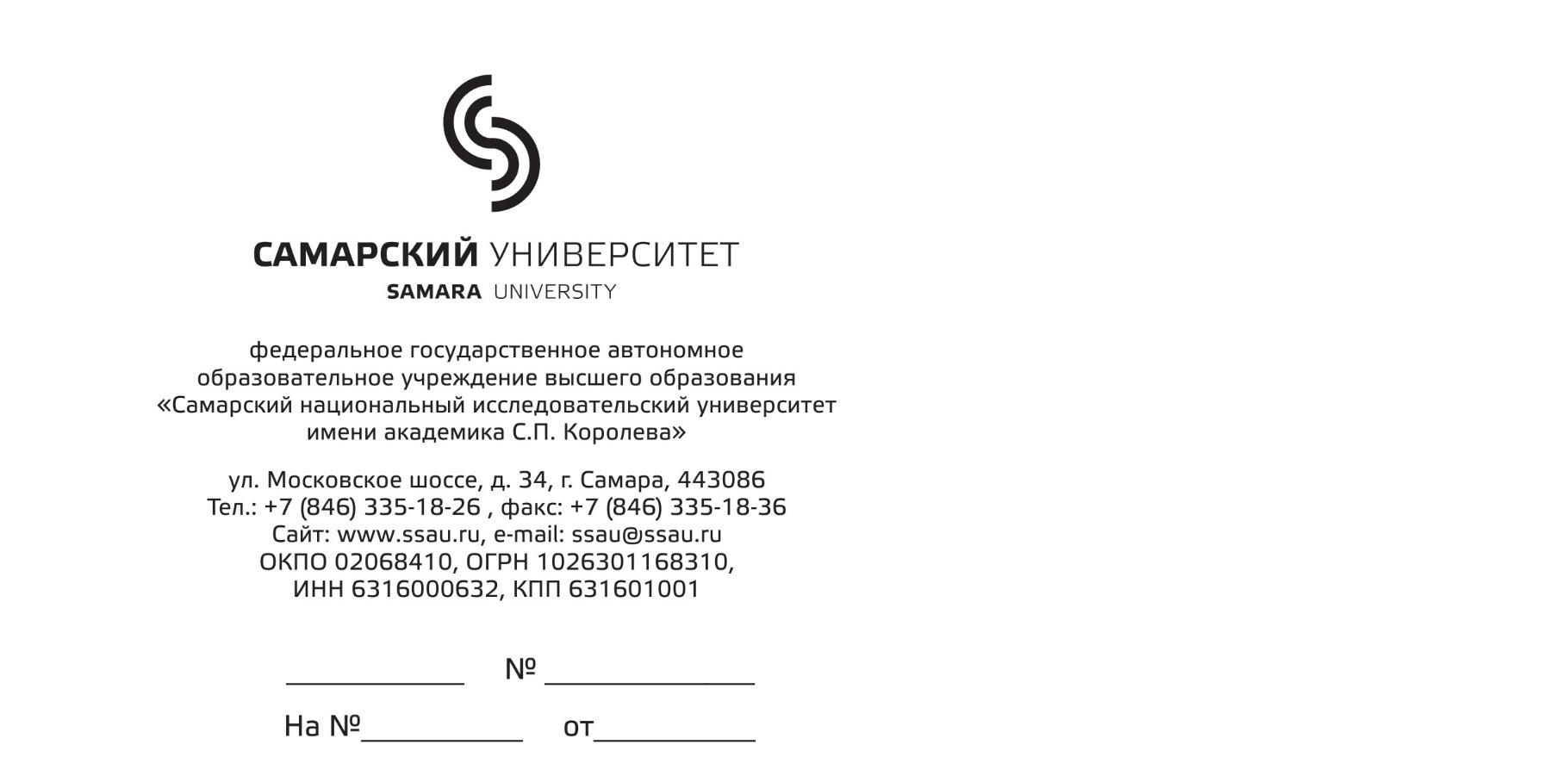 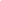 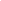  Министру
образования и науки
Самарской областиВ. А. АкопьянуОб информировании образовательных учреждений
о проведении ФестиваляУважаемый Виктор Альбертович!	Решением Оргкомитета Всероссийского Фестиваля науки «NAUKA 0+» (далее — Фестиваль науки) в 2020 году Самарской области присвоен статус Центральной региональной площадки Фестиваля науки, а Самарскому университету – статус базового вуза-организатора. Инициатива организации Самарской площадки в 2020 году поддержана Губернатором Самарской области Дмитрием Игоревичем Азаровым.Мероприятия Самарской Центральной региональной площадки Фестиваля науки проходят с 20 июля по 31 октября 2020 года.Благодарю Вас за всестороннюю поддержку в интересах развития научно-популярного движения в Самарской области.Для большего вовлечения целевой аудитории прошу организовать рассылку по подведомственным Вам образовательным учреждениям информационного письма о Фестивале науки (Приложение №1).Для информационного продвижения мероприятий Фестиваля науки, направленных в том числе на профориентацию школьников, прошу дать поручение руководителям подведомственных Вам образовательных учреждений содействовать распространению материалов о Фестивале науки на сопутствующих интернет-ресурсах (сайты, группы в социальных сетях, беседы в мессенджерах и пр.) (Приложение №2).Приложение №1: Информационное письмо о Фестивале науки.Приложение №2: Проект поручения о содействии в распространении материалов.Ректор								      			В. Д. Богатырев, +7 (937) 795-49-63, shleenkov@list.ruПриложение 1. Информационное письмо о Фестивале науки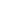 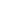 Руководителям 
образовательных учреждений 
Самарской областиО Фестивале науки «NAUKA 0+» Дорогие коллеги!	Решением Оргкомитета Всероссийского Фестиваля науки «NAUKA 0+» (далее — Фестиваль науки) в 2020 году Самарской области присвоен статус Центральной региональной площадки Фестиваля науки, а Самарскому университету – статус базового вуза-организатора. Инициатива организации Самарской площадки в 2020 году поддержана Губернатором Самарской области Дмитрием Игоревичем Азаровым. Мероприятия Самарской Центральной региональной площадки Фестиваля науки проходят с 20 июля по 31 октября 2020 года.Всероссийский Фестиваль науки «NAUKA 0+» – крупнейший общественный научно-популярный проект Российской Федерации, который направлен, прежде всего, на популяризацию научных знаний, стремится показать, что даже самые сложные дисциплины могут быть доступны и интересны широкой аудитории. Главная цель Фестиваля науки – налаживание диалога между наукой и обществом посредством привлечения внимания к работе ученых, преподавателей, демонстрации результатов исследовательской деятельности, способствующих развитию общества и повышению качества и уровня жизни людей, формирование у молодежи мотивации к занятиям научными исследованиями. Подробнее об истории Фестиваля науки Вы можете узнать в группе Самарской площадки http://vk.com/festivalnauki63. Главной темой Фестиваля науки в 2020 году станет «ФИЗИКА БУДУЩЕГО» в связи с празднованием в этом году 75-летнего юбилея атомной промышленности России.С 21 по 25 сентября 2020 года состоятся мероприятия тематической недели «Физика Ядра», подготовленные сотрудниками Объединенного Института Ядерных Исследований (г. Дубна) специально для школьников Самарской области. С учетом распространения новой коронавирусной инфекции на территории Самарской области данные мероприятия пройдут в онлайн режиме в группе http://vk.com/festivalnauki63.Приглашаю к участию сотрудников и обучающихся Вашего учреждения.Ректор								      			В. Д. БогатыревРогожина Галина Андреевна, +7 (987) 912-88-58, galina_pisarenko@mail.ru Приложение №2: Проект поручения о содействии распространении материаловУважаемые коллеги!В целях участия во Всероссийском Фестивале науки «NAUKA 0+»,  популяризации результатов научных исследований, а также ранней профориентации школьников и студентов прошу своевременно размещать на информационных ресурсах (сайты, группы в социальных сетях, беседы в мессенджерах и пр.) Ваших образовательных учреждений информацию, размещенную в группе http://vk.com/festivalnauki63 социальной сети Вконтакте и напраляемую Вам представителем команды Самарской Центральной региональной площадки Всероссийского Фестиваля науки «NAUKA 0+» Мокшиной Дарьей Владимировной (тел.: 89276097639, почта: info@festnauki63.ru), а также разместить на сайте и досках для объявлений образовательных учреждений новость (Приложение 1).В социальных сетях и мессенджерах Вашего образовательного учреждения не позднее 17 сентября 2020 года прошу разместить следующие ссылки:
	Вконтакте: 
https://vk.com/wall-59894559_2296 Facebook: 
https://www.facebook.com/groups/333039871429628/permalink/383799039687044/ Instagram:
https://www.instagram.com/p/CFHLazFlq_e/ 	Для организации информационного сопровождения прошу заполнить короткую анкету по ссылке: https://docs.google.com/forms/d/e/1FAIpQLScTvXKMPkCNj9qr6WJSSf2RgUoFqsTuNXnAKr0nxCAeIH4RxQ/viewform. По всем вопросам необходимо обращаться к исполнительному директору Самарской Центральной региональной площадки Фестиваля науки к.ф.-м.н. Рогожиной Галине Андреевне (тел.: 8 987 912-88-58, почта: galina_pisarenko@mail.ru).Министр											В. А. АкопьянПриложение 1. Новость для размещенияна сайтах, досках объявленийобразовательных учрежденийУважаемые учащиеся, учителя и родители!Приглашаем вас принять участие в тематической неделе «Физика Ядра» в рамках Всероссийского фестиваля науки «NAUKA 0+»–2020.Физики–ядерщики из Объединенного Института Ядерных Исследований (г. Дубна) специально для вас подготовили серию увлекательных научно-популярных мероприятий.С 21 по 25 сентября вас ждет:— знакомство в интерактивном онлайн–формате с российской сестрой Большого Адронного Коллайдера — коллайдером NICA— научно-популярные лекции об исследованиях в области физики ядра и элементарных частиц— онлайн–квиз по теме ядерных исследований и многое другое!	Если у вас есть какие-либо вопросы в рамках атомной и ядерной физики, просим задать их в анкете по ссылке:https://docs.google.com/forms/d/e/1FAIpQLSfG3EYY1izy2Bsdmh5ykLQRIp2uaLLNL3L-RaZM2IRE76QiKw/viewform?usp=sf_link  или QR-коду: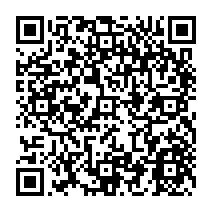 Все мероприятия недели «Физика Ядра» доступны в официальной группе Всероссийского фестиваля науки «NAUKA 0+» в Самаре: https://vk.com/festivalnauki63. Присоединяйтесь!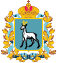 МИНИСТЕРСТВООБРАЗОВАНИЯ И НАУКИСАМАРСКОЙ ОБЛАСТИ
. Самара,ул. А. Толстого, 38/16Телефон: (846) 332-11-07, факс: 332-04-59E-mail: main@samara.edu.ru№на № ___________________________________Руководителямобразовательных учреждений
Самарской области